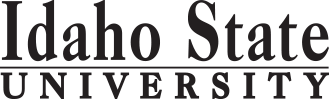 Business Technology - BTCCredit HoursMin. Grade*Attribute**When OfferedPre & Co-requisitesSemester OneSemester OneSemester OneSemester OneSemester OneSemester OneBT 0121: Digital Input and Transcription3C-BT 0144: Document Processing3C-D25 nwpmBT 0170: Introduction to Computers3C-F,S, Su                                                                                                                  Total9Semester TwoSemester TwoSemester TwoSemester TwoSemester TwoSemester TwoBT 0173: Spreadsheets3C-DBT 0170BT 0174: Records and Database Management3C-DBT 0170TGE 0158: Employment Strategies2C-D                                                                                                                  Total8Semester ThreeSemester ThreeSemester ThreeSemester ThreeSemester ThreeSemester Three                                                                                                                  Total0Semester FourSemester FourSemester FourSemester FourSemester FourSemester Four                                                                                                                  Total0*Key for Attribute:  U=Upper division GE=General Education Objective **Key for When Offered: F=Fall S=Spring Su=Summer D=contact department (more…)*Key for Attribute:  U=Upper division GE=General Education Objective **Key for When Offered: F=Fall S=Spring Su=Summer D=contact department (more…)*Key for Attribute:  U=Upper division GE=General Education Objective **Key for When Offered: F=Fall S=Spring Su=Summer D=contact department (more…)*Key for Attribute:  U=Upper division GE=General Education Objective **Key for When Offered: F=Fall S=Spring Su=Summer D=contact department (more…)*Key for Attribute:  U=Upper division GE=General Education Objective **Key for When Offered: F=Fall S=Spring Su=Summer D=contact department (more…)*Key for Attribute:  U=Upper division GE=General Education Objective **Key for When Offered: F=Fall S=Spring Su=Summer D=contact department (more…)2017-2018 Major Requirements2017-2018 Major RequirementsCR2017-2018 GENERAL EDUCATION OBJECTIVESSatisfy Objectives 1,2,3,6, One other unfulfilled obj. 2017-2018 GENERAL EDUCATION OBJECTIVESSatisfy Objectives 1,2,3,6, One other unfulfilled obj. 2017-2018 GENERAL EDUCATION OBJECTIVESSatisfy Objectives 1,2,3,6, One other unfulfilled obj. 15  cr. min15  cr. minMAJOR REQUIREMENTSMAJOR REQUIREMENTSBT 0121: Digital Input and Transcription33BT 0144: Document Processing33BT 0170: Introduction to Computers33BT 0173: Spreadsheets33BT 0174: Records and Database Management33TOTALTOTALTOTAL00TGE 0158: Employment Strategies22GE Objectives Courses:(University Catalog 2017-2018)GE Objectives Courses:(University Catalog 2017-2018)GE Objectives Courses:(University Catalog 2017-2018)GE Objectives Courses:(University Catalog 2017-2018)GE Objectives Courses:(University Catalog 2017-2018)MAP Credit SummaryMAP Credit SummaryMAP Credit SummaryMAP Credit SummaryCRMajor Major Major Major 17General Education General Education General Education General Education 0                                                                                     TOTAL                                                                                     TOTAL                                                                                     TOTAL                                                                                     TOTAL0TOTALTOTAL17Advising NotesAdvising NotesAdvising NotesGraduation Requirement Minimum Credit ChecklistYESYESYESNOMin. of 60 credits